Говорение (32) 1  [2] [3] [4][1]  2  [3] [4][1]  2  [3] [4][1] [2]  3  [4][1] [2]  3  [4][1] [2] [3]  4 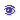 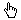 